MODULO PER  ATTIVITÀ ELETTIVE  compilare in ogni sua parte ed inviare per posta elettronica alla Commissione per le attività al seguente indirizzo: fcl-med-infto3@unito.it  secondo il calendario pubblicato sul sito www.climolinette.unito.it  NOMINATIVI  DEGLI STUDENTI CHE PARTECIPERANNO  ALL’ATTIVITA’  ELETTIVAData							Firmadel Docente o Tutor responsabile dell’attività elettiva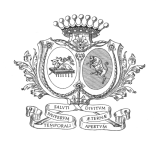 A.S.O. S. Giovanni Battista di TorinoOrganizzazione e Sviluppo Risorse UmaneCorsi di Laurea delle Professioni sanitarieCorso di Laurea in Infermieristica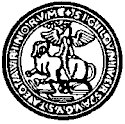 Università degli Studi di TorinoFacoltà di Medicina e ChirurgiaIn caso di attività elettive già approvate durante l’anno accademico è sufficiente compilare solo i campi in grassetto e indicati con l’asterisco. Gli altri campi vanno riempiti solo in caso di variazioni rispetto al progetto approvato.In caso di attività elettive già approvate durante l’anno accademico è sufficiente compilare solo i campi in grassetto e indicati con l’asterisco. Gli altri campi vanno riempiti solo in caso di variazioni rispetto al progetto approvato.In caso di attività elettive già approvate durante l’anno accademico è sufficiente compilare solo i campi in grassetto e indicati con l’asterisco. Gli altri campi vanno riempiti solo in caso di variazioni rispetto al progetto approvato.In caso di attività elettive già approvate durante l’anno accademico è sufficiente compilare solo i campi in grassetto e indicati con l’asterisco. Gli altri campi vanno riempiti solo in caso di variazioni rispetto al progetto approvato.In caso di attività elettive già approvate durante l’anno accademico è sufficiente compilare solo i campi in grassetto e indicati con l’asterisco. Gli altri campi vanno riempiti solo in caso di variazioni rispetto al progetto approvato.In caso di attività elettive già approvate durante l’anno accademico è sufficiente compilare solo i campi in grassetto e indicati con l’asterisco. Gli altri campi vanno riempiti solo in caso di variazioni rispetto al progetto approvato.In caso di attività elettive già approvate durante l’anno accademico è sufficiente compilare solo i campi in grassetto e indicati con l’asterisco. Gli altri campi vanno riempiti solo in caso di variazioni rispetto al progetto approvato.In caso di attività elettive già approvate durante l’anno accademico è sufficiente compilare solo i campi in grassetto e indicati con l’asterisco. Gli altri campi vanno riempiti solo in caso di variazioni rispetto al progetto approvato.Anno accademico:2021/2022Anno accademico:2021/2022Anno accademico:2021/2022Anno accademico:2021/2022Anno accademico:2021/2022Anno accademico:2021/2022Anno accademico:2021/2022Anno accademico:2021/2022 Denominazione dell’attività elettiva:Percorso formativo rivolto ad utenti della salute mentale“Generazione ESP (esperto nel supporto tra pari)”Un progetto di inclusione e partecipazione Denominazione dell’attività elettiva:Percorso formativo rivolto ad utenti della salute mentale“Generazione ESP (esperto nel supporto tra pari)”Un progetto di inclusione e partecipazione Denominazione dell’attività elettiva:Percorso formativo rivolto ad utenti della salute mentale“Generazione ESP (esperto nel supporto tra pari)”Un progetto di inclusione e partecipazione Denominazione dell’attività elettiva:Percorso formativo rivolto ad utenti della salute mentale“Generazione ESP (esperto nel supporto tra pari)”Un progetto di inclusione e partecipazione Denominazione dell’attività elettiva:Percorso formativo rivolto ad utenti della salute mentale“Generazione ESP (esperto nel supporto tra pari)”Un progetto di inclusione e partecipazione Denominazione dell’attività elettiva:Percorso formativo rivolto ad utenti della salute mentale“Generazione ESP (esperto nel supporto tra pari)”Un progetto di inclusione e partecipazione Denominazione dell’attività elettiva:Percorso formativo rivolto ad utenti della salute mentale“Generazione ESP (esperto nel supporto tra pari)”Un progetto di inclusione e partecipazione Denominazione dell’attività elettiva:Percorso formativo rivolto ad utenti della salute mentale“Generazione ESP (esperto nel supporto tra pari)”Un progetto di inclusione e partecipazioneTipologia:stageX attività diverse da stage (seminari, congressi, ricerche…)Tipologia:stageX attività diverse da stage (seminari, congressi, ricerche…)Tipologia:stageX attività diverse da stage (seminari, congressi, ricerche…)Tipologia:stageX attività diverse da stage (seminari, congressi, ricerche…) Anno di corso per cui è possibile iscriversi:1°    X    2°    X    3° Anno di corso per cui è possibile iscriversi:1°    X    2°    X    3° Anno di corso per cui è possibile iscriversi:1°    X    2°    X    3° Anno di corso per cui è possibile iscriversi:1°    X    2°    X    3°n. studenti ammessi per ogni edizione (min/max)n. totale di ore previste per l’attività elettiva comprensive di studio autonomon. totale di ore previste per l’attività elettiva comprensive di studio autonomon. totale di ore previste per l’attività elettiva comprensive di studio autonomon. totale di ore previste per l’attività elettiva comprensive di studio autonomoOre di studio autonomo giudicate necessarie per il raggiungimento degli obiettiviOre di studio autonomo giudicate necessarie per il raggiungimento degli obiettiviCFU540404040552 Criteri di selezione dei partecipanti in caso di soprannumero di richieste:Precedenza di iscrizione in ordine di tempo  Criteri di selezione dei partecipanti in caso di soprannumero di richieste:Precedenza di iscrizione in ordine di tempo  Criteri di selezione dei partecipanti in caso di soprannumero di richieste:Precedenza di iscrizione in ordine di tempo  Criteri di selezione dei partecipanti in caso di soprannumero di richieste:Precedenza di iscrizione in ordine di tempo  Criteri di selezione dei partecipanti in caso di soprannumero di richieste:Precedenza di iscrizione in ordine di tempo  Criteri di selezione dei partecipanti in caso di soprannumero di richieste:Precedenza di iscrizione in ordine di tempo  Criteri di selezione dei partecipanti in caso di soprannumero di richieste:Precedenza di iscrizione in ordine di tempo  Criteri di selezione dei partecipanti in caso di soprannumero di richieste:Precedenza di iscrizione in ordine di tempo  Modalità d’iscrizione:mail al docente mariagiuseppe.balice@unito.it  (nella mail è importante specificare le motivazioni legate alla scelta dell’ADE) Modalità d’iscrizione:mail al docente mariagiuseppe.balice@unito.it  (nella mail è importante specificare le motivazioni legate alla scelta dell’ADE) Modalità d’iscrizione:mail al docente mariagiuseppe.balice@unito.it  (nella mail è importante specificare le motivazioni legate alla scelta dell’ADE) Modalità d’iscrizione:mail al docente mariagiuseppe.balice@unito.it  (nella mail è importante specificare le motivazioni legate alla scelta dell’ADE) Modalità d’iscrizione:mail al docente mariagiuseppe.balice@unito.it  (nella mail è importante specificare le motivazioni legate alla scelta dell’ADE) Modalità d’iscrizione:mail al docente mariagiuseppe.balice@unito.it  (nella mail è importante specificare le motivazioni legate alla scelta dell’ADE) Modalità d’iscrizione:mail al docente mariagiuseppe.balice@unito.it  (nella mail è importante specificare le motivazioni legate alla scelta dell’ADE) Modalità d’iscrizione:mail al docente mariagiuseppe.balice@unito.it  (nella mail è importante specificare le motivazioni legate alla scelta dell’ADE) Docente o Tutor responsabile dell’attività:  Balice MariaGiuseppe/ Moscato Giuseppe Docente o Tutor responsabile dell’attività:  Balice MariaGiuseppe/ Moscato Giuseppe Docente o Tutor responsabile dell’attività:  Balice MariaGiuseppe/ Moscato Giuseppe Docente o Tutor responsabile dell’attività:  Balice MariaGiuseppe/ Moscato Giuseppe Docente o Tutor responsabile dell’attività:  Balice MariaGiuseppe/ Moscato Giuseppe Docente o Tutor responsabile dell’attività:  Balice MariaGiuseppe/ Moscato Giuseppe Docente o Tutor responsabile dell’attività:  Balice MariaGiuseppe/ Moscato Giuseppe Docente o Tutor responsabile dell’attività:  Balice MariaGiuseppe/ Moscato GiuseppeInsegnamento (Docente):Infermieristica del disagio psichicoInsegnamento (Docente):Infermieristica del disagio psichicoInsegnamento (Docente):Infermieristica del disagio psichicoOspedale e servizio (Tutor):Ospedale e servizio (Tutor):Ospedale e servizio (Tutor):Ospedale e servizio (Tutor):Ospedale e servizio (Tutor):Recapito telefonico:3383310017Recapito telefonico:3383310017FaxCellulare3383310017Cellulare3383310017Cellulare3383310017e-mail:mariagiuseppe.balice@unito.it  e-mail:mariagiuseppe.balice@unito.it  Struttura in cui si svolge l’attività elettiva:RosminiStruttura in cui si svolge l’attività elettiva:RosminiStruttura in cui si svolge l’attività elettiva:RosminiIndirizzo (via, numero civico, città, aula ecc.):Indirizzo (via, numero civico, città, aula ecc.):Indirizzo (via, numero civico, città, aula ecc.):Indirizzo (via, numero civico, città, aula ecc.):Indirizzo (via, numero civico, città, aula ecc.):Descrizione dell’attività ed obiettivi formativi:L'Associazione Insieme APS è capofila dell’iniziativa Generazione ESP - Un percorso di welfare inclusivo e partecipato, realizzata con il sostegno della Fondazione Compagnia di San Paolo, maggior sostenitore dell’iniziativa, nell’ambito del bando Salute, effetto comune - Promuovere la salute mentale delle comunità. Il progetto prevede un partenariato che mette in rete, in una virtuosa azione di advocacy, enti pubblici (Asl Città di Torino - ROT Sud Ovest, Servizio di Psicologia Aziendale - Centro Adolescenti e Spazio di Ascolto dell’Università di Torino in manifestazione di interesse) e privati (Cooperativa La Rondine, Associazione Eufemia e Cooperativa Mirafiori, con la collaborazione di Associazione Comala) che concorrono alla prevenzione e alla promozione della salute mentale dei giovani, e dei loro familiari, nella comunità. Tutto questo coinvolgendo, come buona pratica di psichiatria di comunità, la figura dell'ESP (utente Esperto in Supporto tra Pari), che diventa attore, soggetto attivamente partecipe alla co-progettazione dei percorsi di cura di utenti giovani e giovani adulti. Il progetto prevede, come aspetto innovativo, un percorso formativo, con relativo tirocinio pratico, per utenti e familiari che vogliano approfondire la conoscenza della figura dell’ESP e del suo ruolo nei Servizi di Salute Mentale. L'Associazione Insieme, con tutti i suoi partner progettuali, si impegnerà affinché la formazione diventi un percorso certificato e l’ESP una figura professionale formalmente riconosciuta a livello regionale (allegati n. 1- Brochure; allegato n. 2 - Linee Guida Formazione ESP; allegato n. 3 – Prospetto Formazione ESP).Gli esperti per esperienza sono persone che hanno attraversato, direttamente o attraverso persone a loro care, l’esperienza della malattia mentale ed hanno maturato una consapevolezza del proprio sapere esperienziale e una motivazione a renderla disponibile ad altre persone nella stessa condizione. Il percorso per diventare utente o familiare esperto nel supporto tra pari è impegnativo: è necessario avere avuto esperienze profonde, averne maturato piena consapevolezza, averle ricontestualizzate in un’ottica di recovery, aver fatto un percorso formativo, essersi sottoposti ad una selezione. A lato di un indubbio valore di empowerment, l’attività come utente/familiare esperto nel supporto tra pari comporta anche una responsabilizzazione individuale.Le evidenze dimostrano esiti migliori in relazione agli aspetti clinici (impegno, sintomatologia, funzionamento, tassi di ammissione), soggettivi (speranza, controllo, azione, empowerment) e sociali (amicizie, connessione comunitaria) laddove il supporto tra pari viene rinforzato e adottato (Nice, 2015). I Piani Sanitari nazionali e internazionali, in tal senso, considerano prioritaria la tutela della salute mentale attraverso recovery, empowerment e co-progettazione.Agli studenti infermieri viene quindi offerta l’opportunità di partecipare:ai percorsi formativi, rivolti ai futuri ESP, gestiti da docenti infermieri (laboratori esperienziali su: educazione terapeutica, relazione d’aiuto, pratiche dialogiche e gestione degli eventi aggressivi,…);all’approccio inverso in cui le lezioni sono gestite da pazienti formati (il ruolo dell’esp, come gestire crisi e ricadute, lavorare nell’equipe multiprofessionale, gli uditori di voci,….)Obiettivi formativi, al termine dell’ADE gli studenti saranno in grado di:identificare ruoli, funzioni, attività proprie dell’ESP nell’ambito della salute mentale;indicare i principali risultati attesi clinici, soggettivi e sociali (indicati dalla letteratura specifica) che derivano dall’adozione del peer supporting nell’organizzazione dei servizi afferenti al dipartimento di salute mentale;specificare il razionale che sostiene la pratica del peer supporting nei processi di empowerment e recovery;descrivere le principali esperienze presenti sul territorio nazionale indicando le specificità di ciascuna.Modalità secondo la quale si svolgerà la valutazione(colloquio, presentazione di una relazione, prova pratica ecc):Relazione scritta che permetta di verificare il raggiungimento degli obiettivi dichiarati.Breve narrazione circa i vissuti correlati all’esperienza diretta con gli utenti della salute mentale (il valore del sapere esperienziale, le emozioni in gioco, le strategie comunicative e le dinamiche relazionali osservate, le proprie opinioni/osservazioni) Calendario (Data/e e ora in cui si svolge l’attività elettiva):1 Edizione (15 incontri)-12/03/2022  Le altre date verranno comunicate dalla docente. NomeCognomeAnno di corsoRecapito telefonico (cellulare)